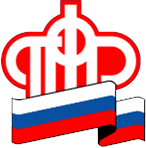                                                       ГРАФИК                   ВЫПЛАТЫ ПЕНСИЙ, ЕДВ И ИНЫХ СОЦИАЛЬНЫХ ВЫПЛАТ В  ОКТЯБРЕ  2015  ГОДА:Выплата по дополнительному массиву    - 17 октября  2015г. Через отделения Северо-Западного Банка ПАО «Сбербанк России» 16 октября 2015.Через другие кредитные организации:ПАО «Банк Александровский»,  АО «Рускобанк»,  ОАО «Банк Таврический»,   АО «БИНБАНК  кредитные карты»,  ПАО «Банк Санкт-Петербург»,  АО  «Россельхозбанк»,   ПАО  "Балтийский банк", ПАО МОСОБЛБАНК ,  Филиал "Петровский" ПАО Ханты-Мансийский Банк Открытие»,   ПАО «Восточный экспресс банк»,   ЗАО АКБ "Констанс-Банк",   ООО "ЛЕНОБЛБАНК",   ПАО «Энергомашбанк»,    ПАО «ИНВЕСТТОРГБАНК»,  АКБ «Российский капитал»(ПАО),  ПАО «МДМ Банк», ПАО «РГС Банк»  -  15 октября 2015 г.Дата выплаты по графикуДата фактической выплаты3 - 43 октября5-66 октября77 октября 88 октября9-109 октября11 10 октября12-1313 октября1414 октября 1515 октября16-1716 октября18 17 октября19-2020 октября2121 октября